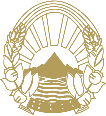 Република МакедонијаМИНИСТЕРСТВО ЗА ПРАВДАПРЕДЛОГ НА ЗАКОН ЗА ИЗМЕНУВАЊЕ И ДОПОЛНУВАЊЕ НА ЗАКОНОТ ЗА КРИВИЧНАТА ПОСТАПКАСкопје, ноември 2017 годинаВ О В Е ДОЦЕНА НА СОСТОЈБИТЕ ШТО ТРЕБА ДА СЕ УРЕДАТ СО ЗАКОНОТ И ПРИЧИНИ ЗА ДОНЕСУВАЊЕ НА ЗАКОНОТ             Основна причина за донесување на овој закон е надминување на слабостите во однос на посебните истражни мерки, особено во делот на следењето на комуникациите кои беа наведени во извештаите на меѓународните организации, а посебно во двата извештаи на г. Прибе.Во „Планот 3-6-9“, како еден од приоритетите кои треба да се реализира во наредните 3 месеци е предвидено: „Подготвување на План за реализација на препораките на групата високи експерти за системски прашања од владеење на правото во врска со следењето на комуникациите (2015), со листа на правни акти, административни и технички мерки и финансиски импликации.Владата на Република Македонија на 31 октомври 2017 година донесе Одлука за формирање работна група за изготвување и следење на имплементацијата на Планот за реализација на препораките на група високи експерти за системски прашања од владеење на правото во врска со следењето на комуникациите, во која учествуваа преставници од сите релевантни министерства, судии, јавни обвинители и претставници од науката. Овој закон и пакетот закони во оваа област беа изготвени од наведената работна група врз основа на претходно изготвени анализи.Покрај наведената област, во овие измени и дополнувања се извршени и одредени интервенции со вклучување во опфатот на правосудната полиција на овластените службени лица на Министерството за одбрана кои работат на откривање и пријавување на кривични дела. Во Република Македонија материјата за посебните истражни мерки е уредена во Главата XIX од Законот за кривичната постапка. Во оваа глава се уредени и видовите на посебни истражни мерки, како и кривичните дела и лицата за кои тие можат да се одредат.Посебни одредби од законот се посветени на органите овластени за наредување на посебните истражни мерки и за нивно спроведување.Согласно член 252 од Законот за кривичната постапка, предвидено е дека кога е веројатно дека ќе се обезбедат податоци и докази неопходни за успешно водење на кривичната постапка, кои на друг начин не можат да се соберат, може да се преземат следниве посебни истражни мерки: 1)  следење и снимање  на телефонските  и другите електронски  комуникации  во постапка утврдена со посебен закон; 2) следење и снимање во дом, затворен или заграден простор што му припаѓа на тој дом или деловен простор означен како приватен или во возило и влез во тие простории заради создавање на услови за следење на комуникации; 3) тајно следење и снимање на лица и предмети со технички средства надвор од домот или деловен простор означен како приватен; 4) таен увид и пребарување во компјутерски систем; 5) автоматско, или на друг начин, пребарување и споредување на личните податоци; 6) увид во остварени  телефонски и други електронски комуникации, 7) симулиран откуп на предмети; 8) симулирано давање и примање поткуп; 9) контролирана испорака и превоз на лица и предмети; 10) користење на лица со прикриен идентитет за следење и собирање на информации или податоци; 11) отворање симулирана банкарска сметка и 12) симулирано регистрирање на правни лица или користење на постојни правни лица за собирање на податоци. 	Во случај кога не се располага со сознание за идентитетот на сторителот на кривичното дело, посебните истражни мерки може да се определат и спрема предметот на кривичното дело. Во членот 253 е пропишано дека посебните истражни мерки може да се определат, кога постојат основи на сомневање: 1) за кривични дела за кои е пропишана казна затвор од најмалку четири години, а се подготвуваат, во тек е извршување или се извршени од страна на организирана група, банда или друго злосторничко здружение или 2) за кривичните дела убиство од членот 123; грабнување од членот 141; посредување во проституција од членот 191 ставови (1), (3) и (4); прикажување на порнографски материјали  на  малолетник  од  членот 193;  производство  и  дистрибуција  на  детска порнографија од членот 193-а; намамување на обљуба или друго полово дејствие на малолетник кој не наполнил 14 години од членот 193-б;   неовластено производство и пуштање во промет на наркотични дроги, психотропни супстанции и прекурсори од членот 215 ставови (1) и (3); оштетување и неовластено навлегување во компјутерски систем од членот 251 ставови (4) и (6); изнуда од членот 258; уцена од членот 259 став (2); присвојување на добра под привремена заштита или културно наследство или природна реткост од членот 265; изнесување, односно извезување   во странство на добра под привремена заштита или културно наследство или природни реткости од членот 266 став (1); отуѓување на културно наследство од особено значење во државната сопственост од членот 266-а;   перење пари и други приноси од казниво дело од членот 273 ставови (1), (2) и (3) и од ставови (5), (6), (8) и (12); криумчарење од членот 278 ставови (3) и (5); царинска измама од членот 278-а; злоупотреба на службена положба и овластување од членот 353; проневера во службата од членот 354; измама во службата од членот 355; послужување во службата од членот 356; примање на поткуп од членот 357 ставови (1), (4), (5)  и 	(6); давање на поткуп од членот 	358  ставови 	(1)  и 	(4); противзаконито посредување од членот 359 став (6); незаконито влијание врз сведоци од членот 368-а став (3); злосторничко здружување од членот 394 став (3); терористичка организација од членот 394-а ставови (1), (2) и (3); тероризам од членот 394-б и финансирање тероризам од членот 394-в сите од Кривичниот законик или 3) за кривични дела против државата (Глава XXVIII), кривични дела против човечноста и меѓународното право (Глава XXXIV) од Кривичниот законик. Во член 255 се определени лицата против кои може да се определат посебни истражни мерки. Согласно овој член, согласно со условите од членот 252 став (1) на овој закон, наредбата може да се однесува на лице кое: 1) сторило кривично дело од членот 253 на овој закон; 2) презема дејствие на извршување на кривично дело од членот 253 на овој закон  или 3)  подготвува извршување на кривично дело од членот 253  на овој закон кога подготвувањето е казниво според одредбите на Кривичниот законик. Наредбата може да се однесува и спрема лице кое прима или проследува пратки од осомничениот или осомничениот користи негово комуникациско средство. Доколку при примената на мерката бидат следени и снимени комуникации на лица 
кое не се опфатени со наредбата, јавниот обвинител е должен да ги издвои и да го извести судијата  на  претходната  постапка.  По  предлог  на  јавниот  обвинител,  судијата  на претходната постапка може да нареди од целосната документација од примената на мерката да се издвојат само делови што се однесуваат на кривичното дело за кое е издадена наредбата.	Согласно членот 256, мерките од членот 252 став (1) точки 1, 2, 3, 4 и 5 на овој закон по образложено барање на јавниот обвинител ги определува судијата на претходната постапка со писмена наредба. Мерките од членот 252 став (1) точки 6, 7, 8, 9, 10, 11   и 12 на овој закон ги определува  јавниот обвинител со писмена наредба. ЦЕЛИ, НАЧЕЛА И ОСНОВНИ РЕШЕНИЈАЦелта на предложениот закон е надминување на постојните недостатоци во областа на посебните истражни мерки, кои беа лоцирани во извештаите на меѓународните организации, а посебно беа обработени во двата извештаи на г. Прибе.Предлог Законот се заснова на истите начела врз кои се заснова Законот за кривичната постапка.ОЦЕНА НА ФИНАНСИСКИТЕ ПОСЛЕДИЦИ ОД ПРЕДЛОГОТ НА ЗАКОНОТ ВРЗ БУЏЕТОТ И ДРУГИТЕ ЈАВНИ ФИНАНСИСКИ СРЕДСТВАОдредбите од предлогот на Законот ќе имплицираат финансиски последици врз Буџетот на Република Македонија. ПРОЦЕНА НА ФИНАНСИСКИТЕ СРЕДСТВА ПОТРЕБНИ ЗА СПРОВЕДУВАЊЕ НА ЗАКОНОТ, НАЧИНОТ НА НИВНО ОБЕЗБЕДУВАЊЕ, ПОДАТОЦИ ЗА ТОА ДАЛИ СПРОВЕДУВАЊЕТО НА ЗАКОНОТ ПОВЛЕКУВА МАТЕРИЈАЛНИ ОБВРСКИ ЗА ОДДЕЛНИ СУБЈЕКТИСредствата за спроведување на законот ќе се обезбедат од Буџетот на Република Македонија.ЗАКОН ЗА ИЗМЕНУВАЊЕ И ДОПОЛНУВАЊЕ НАЗАКОНОТ ЗА КРИВИЧНАТА ПОСТАПКАЧлен 1Во Законот за кривичната постапка („Службен весник на Република Македонија“ бр. 150/10, 100/12 I 142/16), во член 21 точката 9 се менува и гласи:„9.  Правосудна полиција се полициските службеници од Министерството за внатрешни работи и припадниците на Финансиската полиција, со закон овластени лица на Царинската управа кои работат на откривањето на кривичните дела и овластени службени лица на Министерството за одбрана кои работат на откривање и пријавување на кривични дела;“Член 2Во насловот на членот 47 сврзникот „и“ се заменува со запирка, а по зборовите „царинската управа се додаваат зборовите „и овластените службени лица на Министерството за одбрана кои работат на откривање и пријавување на кривични дела“.По ставот (2) се додава нов став (3) кој гласи:„(3) Овластувањата што со овој закон и се дадени на правосудната полиција,               овластените службени лица на Министерството за одбрана кои работат  на откривање и пријавување на кривични дела ги има во случаите кога се работи за откривање и истражување за кривичните дела сторени во воените единици и установи, на простори на кои логоруваат воени единици или се изведуваат вежбовни активности на АРМ, како и во објекти и зони што ќе ги определи Владата на Република Македонија.“Член 3Во член 48, во точката 1) по зборовите „ Министерството за внатрешни работи,“ се додаваат зборовите „ овластените службени лица на Министерството за одбрана кои работат на откривање и пријавување на кривични дела,“.Член 4Во член 49, во ставот (2) по зборовите “ членот 48 точки 1 и 3 од овој закон,“ се додаваат зборовите „ овластените службени лица на Министерството за одбрана кои работат на откривање и пријавување на кривични дела наведени во членот 48 точка 1,“.Член 5Во член 173 во ставот (3) по зборот „Жалбата“ се додава зборот „не“.Член 6Во член 252, во ставот (1) по зборовите „кривичната постапка,“ се додаваат зборовите како и податоци за лице кое е предмет на распишана меѓународна потерница“.Во точката 10) по зборовите „идентитет за“ се додава зборот „снимање,“.Член 7Во член 253, во точката 3) по зборовите „Кривичниот законик“ се додаваат зборовите „и кривични дела против вооружените сили Глава XXIX) од Кривичниот законик“.Член 8Во член 255 во точката 2) сврзникот „или“ се заменува со „ ; “.Во точката 3) интерпункцискиот знак точка се заменува со сврзникот „или“.По точката 3) се додава нова точка 4), која гласи:„4) лице за кое е распишана меѓународна потерница за кривично дело од член 253 од овој закон.“Член 9Во член 257 во ставот (2) по зборовите „телекомуникацискиот приклучок“ се додаваат зборовите „ , како и идентификацискиот број за секој од нив поодделно“.По ставот (2) се додаваат четири нови става (3), (4), (5) и (6) кои гласат:„(3) Анонимизираниот примерок на наредбата од ставовите (1) и (2) на овој член која се доставува до Оперативно техничката агенција ги содржи:- број на наредбата;- техничките средства кои ќе се применат;- времетраењето на посебните истражни мерки и идентификациониот број;- видот на телекомуникацискиот систем, телефонскиот број или друг податок за идентификација, како и идентификацискиот број за секој од нив поодделно.(4) Анонимизираниот примерок од наредбата од ставовите (1) и (2) на овој член кој за потребите на надзорот и контролата што се врши согласно одредбите на овој закон, содржи податоци за:бројот на наредбата; времетраење на  мерката и идентификацискиот број.(5) Анонимизацијата на податоците во наредбата од ставовите (3) и (4) на овој член,  ја врши судијата кој ја донел наредбата. (6) Начинот на анонимизацијата и на евидентирањето во судскиот регистар на анонимизираните примероци од наредбата од ставовите (3) и (4) на овој член со подзаконски акт го пропишува министерот за правда.“Член 10Во член 258 ставот (5) се менува и гласи: „(5) Јавниот обвинител посебниот извештај и целокупната документација од ставот (3) на овој член, по донесување на јавно обвинителска одлука ги доставува до судот.“Член 11Членот 261 се менува и гласи:„(1) Кога ќе се постигнат целите заради кои се определени посебните истражни мерки или ќе престанат да постојат основите заради кои се одобрени, јавниот обвинител е должен веднаш да нареди запирање на мерките што тој ги определил, односно за тоа ќе гоизвести судијата и ќе побара нивно запирање.(2) Ако јавниот обвинител се откаже од кривично гонење или ако собраните податоци со посебните истражни мерки немаат значење за водење на постапката, ќе се уништат под надзор на судијата, а за тоа јавниот обвинител ќе изготви записник.“Член 12Во член 287, во ставот (8) по зборовите „комуникацискиот сообраќај“ се додаваат зборовите „во врска со остварените комуникации што операторите се обврзани да ги задржуваат согласно закон“.Член 13Во членот 338 се додава нов став (1), кој гласи:„(1) Решението за одобрување на обвинителниот акт судијата или советот за оцена на обвинителниот акт го донесува во рок од 15 дена од денот кога е одржана седницата односно рочиштето за оцена на обвинителниот акт.“Ставовите (1) и (2) стануваат ставови (2) и (3).Член 14Подзаконскиот акт од член 9 ставот (6) од овој закон министерот за правда ќе го донесе во рок од 90 дена од неговото влегување во сила.Член 15Овој закон влегува во сила осмиот ден од денот на објавувањето во „Службен весник на Република Македонија“, а ќе отпочне да се применува најдоцна до 1 ноември 2018 година.ОБРАЗЛОЖЕНИЕНА ПРЕДЛОГ ЗАКОНОТ ЗА ИЗМЕНУВАЊЕ И ДОПОЛНУВАЊЕ НА ЗАКОНОТ ЗА КРИВИЧНАТА ПОСТАПКАОБЈАСНУВАЊЕ НА СОДРЖИНАТА НА ОДРЕДБИТЕ НА ПРЕДЛОГ ЗАКОНПредлогот на Законот за изменување и дополнување на Законот за кривичната постапка содржи 15 члена.Со членовите 1, 2, 3 и 4 во опфатот на правосудната полиција покрај постојните категории лица, се додаваат и овластените службени лица на Министерството за одбрана кои работат на откривање и пријавување на кривични дела. Со членот 5 се врши техничка исправка.Со членовите 6 и 8 се предвидува основ за приена на посебна истражна мерка за лице за кое е распишана меѓународна потерница за кривично дело од член 253 од овој закон. Исто така, кај посебната истражна мерка „користење на лица со прикриен идентитет за следење и собирање на информации или податоци“, се предлага и нејзино проширување со можност и за снимање, покрај постојното следење и собирање на информации и податоци.Со членот 7 од предлогот опфатот на кривични дела за кои можат да се применат посебните истражни мерки се проширува и со кривични дела против вооружените сили Глава XXIX од Кривичниот законик.Со членот 9 се интервенира во членот 257 од Законот. Имено, во ставот (2) се врши допрецизирање на одредбата за содржината на наредбата со додавање на зборовите „ ,како и идентификацискиот број за секој од нив поодделно“. Со тоа се надминуваат досегашните недоречености кои во практиката предизвикуваа одредени проблеми кога имаше наредби кои содржеа повеќе телефонски броеви, а само еден идентификациски број, што е проблем при спроведувањето на мерката. Исто така по ставот (2) се додаваат четири нови става согласно кои се превидува дека анонимизираниот примерок на наредбата од ставовите (1) и (2) на овој член која се доставува до ОТА ги содржи:- број на наредбата;- техничките средства кои ќе се применат;- времетраењето на ПИМ и идентификациониот број;- видот на телекомуникацискиот систем, телефонскиот број или друг податок за идентификација, како и идентификацискиот број за секој од нив поодделно.Во овој член се предвидува дека анонимизираниот примерок од наредбата од ставовите (1) и (2) на овој член кој за потребите на надзорот и контролата што се врши согласно одредбите на овој закон, содржи податоци за:бројот на наредбата; времетраење на  мерката и идентификацискиот број.Анонимизацијата на податоците во наредбата од ставовите (3) и (4) на овој член,  ја врши судијата кој ја донел наредбата. Во овие измени е предвидено и дека начинот на анонимизацијата и на евидентирањето во судскиот регистар на анонимизираните примероци од наредбата од ставовите (3) и (4) на овој член со подзаконски акт го пропишува министерот за правда.“Со членот 10 се предвидува во член 258 да се измени ставот (5) и согласно овој предлог јавниот обвинител посебниот извештај и целокупната документација од ставот (3) на овој член, по донесување на јавно обвинителска одлука да ги доставува до судот.Со членот 11 се интервенира во членот 261 кој се однесува на запирањето на посебните стражни мерки. Согласно предвидените измени, се предлага кога ќе се постигнат целите заради кои се определени посебните истражни мерки или ќе престанат да постојат основите заради кои се одобрени, јавниот обвинител веднаш да нареди запирање на мерките што тој ги определил, односно за тоа ќе го извести судијата и ќе побара нивно запирање. Ако јавниот обвинител се откаже од кривично гонење или ако собраните податоци со посебните истражни мерки немаат значење за водење на постапката, ќе се уништат под надзор на судијата, а за тоа јавниот обвинител ќе изготви записник.Со членот 12 се допрецизира членот 278 став (8) во смисла на остварените комуникации што операторите се обврзани да ги задржуваат согласно член 178 од Законот за електронски комуникации.Со членот 13 се додава нов став во членот 338 согасно кој решението за одобрување на обвинителниот акт судијата или советот за оцена на обвинителниот акт го донесува во рок од 15 дена од денот кога е одржана седницата односно рочиштето за оцена на обвинителниот акт.Со членот 14 се пропишува дека подзаконскиот акт од член 9 ставот (6) од овој закон министерот за правда ќе го донесе во рок од 90 дена од неговото влегување во сила.Со членот 15 се уредува материјата за влегувањето во сила на овој закон и отпочнувањето на нговата примена.II. МЕЃУСЕБНА ПОВРЗАНОСТ НА РЕШЕНИЈАТА СОДРЖАНИ ВО ПРЕДЛОЖЕНИТЕ ОДРЕДБИПредложените одредби се меѓусебно поврзани и како такви прават правна целина и се применливи. Исто така, овие одредби се поврзани и со постојниот закон Законот за следење на комуникациите, Законот за електронски комуникации и Законот за одбрана.ПОСЛЕДИЦИ ШТО ЌЕ ПРОИЗЛЕЗАТ ОД ПРЕДЛОЖЕНИТЕ РЕШЕНИЈАСо предложениот текст на Предлог-законот за изменување и дополнување на Законот за кривичната постапка се предвидува и изменување и дополнување на останатите закони во сферата на следењето на комуникациите.ОДРЕДБИ ОД ЗАКОНОТ ЗА КРИВИЧНАТА ПОСТАПКА КОИ СЕ ИЗМЕНУВААТ И ДОПОЛНУВААТЧлен 21Значење на изразитеОдделни изрази употребени во овој закон го имаат следново значење: 1. Осомничен е лице против кое се води претходна постапка; 2. Обвинет е лице против кое е потврден обвинителен акт, поднесен обвинителен предлог, поднесен предлог за примена на мерка за безбедност, поднесена приватна тужба или поднесен предлог за издавање на казнен налог. Изразот обвинет во овој закон се употребува и како општ назив за осомничен, обвинет и осуден; 3. Осуден е лице за кое со правосилна пресуда е утврдено дека е кривично одговорно за определено кривично дело; 4.   Жртва на кривично дело е секое лице кое претрпело штета, вклучувајќи физичка 
или ментална повреда, емотивно страдање, материјална загуба или друга повреда или 
загрозување на неговите права и интереси како последица на сторено кривично дело; 5. Оштетен, покрај жртвата, е и друго лице чие лично или имотно право е повредено или загрозено со кривично дело и кое учествува во кривичната постапка со приклучување кон кривичното гонење или заради остварување на имотноправно барање; 6. Приватен тужител е лице кое поднело приватна тужба заради гонење на кривични дела кои се гонат по приватна тужба; 7. Тужител е јавниот обвинител и приватниот тужител; 8. Странки се тужителот и обвинетиот; 9.  Правосудна  полиција  се  полициските  службеници  од  Министерството  за внатрешни работи и припадниците на Финансиската полиција и со закон овластени лица на Царинската управа кои работат на откривањето на кривичните дела; 10. Изразот полиција во овој закон се употребува како општ назив за правосудната полиција, во смисла на овој закон, и за припадниците на полицијата во смисла на Законот за полицијата, како и припадниците на Воената полиција; 11. Судија на претходната постапка е судија кој во текот на претходната постапка одлучува за слободите и правата на обвинетиот во случај пропишан со Уставот на Република Македонија, со закон и меѓународен договор ратификуван во согласност со Уставот на Република Македонија и за други работи определени со овој закон; 12. Директно испитување е испитување на сведок и вештак од странката, односно бранителот кој го предложил сведокот, односно вештакот што претставува начин на изведување на овие докази во текот на главната расправа; 13. Вкрстено испитување е испитување на сведок и вештак од спротивната страна што претставува начин на изведување на овие докази во текот на главната расправа; 14. Основи на сомневање се сознанија кои врз основа на криминалистичкото знаење и искуство може да се оценат како доказ за сторено кривично дело; 15. Основано сомневање е повисок степен на сомневање заснован врз прибавените докази кои упатуваат на заклучок дека определено лице сторило кривично дело; 16. Преглед на лица, возила, багаж и простории, претставува овластување врз основа на овој и друг закон, ограничено на надворешни проверки на облеката и други предмети и багаж со помош на сетилата за вид, слух и мирис, но не и на дејствија со кои нешто што не е видливо се прави видливо со отворање, отпакување и слично; 17. Претрес е детално истражување на лице, средство за превоз, дом под услови определени со закон; 18. Под снимање се подразбира визуелно-тонско или визуелно или тонско снимање и 19. Технички советници се стручни лица од регистарот на вештаци кои странките ги ангажираат тогаш кога во текот на постапката им е потребна експертска помош од определена област. Член 47Овластувања на Управата за финансиска полиција и Царинската управа (1) Овластувањата што со овој закон и се дадени на правосудната полиција, Управата за финансиска полиција ги има во случаите кога се работи за откривање и истражување за кривичните  дела:  перење  пари  и  други  приноси  од  казниво  дело  од  членот 273, недозволена трговија од членот 277, криумчарење од членот 278 и даночно затајување од членот 279, сите од Кривичниот законик, како и други кривични дела со противправна имотна корист од значителна вредност. (2)  Овластувањата  што  со  овој  закон    и  се  дадени  на  правосудната  полиција, 
Царинската управа ги има во случаите кога се работи за откривање и истражување за кривичните дела: производство и пуштање во промет на штетни средства за лекување од членот 212, производство и пуштање во промет штетни прехранбени и други производи од членот 213,  неовластено производство и пуштање во промет наркотички дроги, психотропни  супстанции  и  прекурсори  од  членот 215,  неовластено  прибавување  и располагање со нуклеарни материи од членот 231, внесување опасни материи во земјата 
од членот 232, изнесување, односно извезување во странство на добра под привремена заштита или културно наследство или природна реткост од членот 266, перење пари и други приноси од казниво дело од членот 273, криумчарење од членот 278, царинска измама од членот 278-а, прикривање на стоки предмет на криумчарење и царинска измама од членот 278-б, даночно затајување од членот 279, недозволено држење оружје и распрскувачки материи од членот 396 и трговија со луѓе од членот 481-а, сите од Кривичниот законик, кривични дела од Законот за акцизи и други кривични дела поврзани со увоз, извоз и транзит на стоки преку граничната линија. Член 48Состав на правосудната полицијаДолжностите на правосудната полиција, во смисла на овој закон, ги вршат: 1)  полициските  службеници  во  организационите  единици  во  Министерството  за внатрешни работи, Управата за финансиска полиција и Царинската управа кои согласно со законски утврдениот делокруг на работа преземаат мерки и активности за откривање на кривични дела, фаќање и пријавување на сторителите на кривични дела, обезбедување на докази на кривичните дела и други мерки со кои се овозможува непречено водење на кривичната постапка; 2)  припадниците  на  правосудната  полиција  во  истражните  центри  на  јавното обвинителство и 3) службениците доделени на јавниот обвинител согласно со членот 50 на овој закон. Член 49Старешини и службеници на правосудната полиција(1)  Старешини  на  правосудната  полиција  се  раководителите  на  организационите единици од членот 48  став (1) точка 1 на овој закон кои се во непосредна врска со јавниот обвинител. (2)  Службеници  на  правосудната  полиција  се  полициските  службеници  во Министерството за внатрешни работи, припадниците на Управата за финансиска полиција и со закон овластени лица на Царинската управа од организационите единици наведени во членот 48 точки 1 и 3 од овој закон, како и припадниците на правосудната полиција во истражните центри на јавното обвинителство од членот 48 точка 2 на овој закон. Член 173Укинување на притворот(1) Притворот се укинува со решение и обвинетиот ќе се пушти на слобода кога судот ќе оцени дека е исполнет некој од следниве услови: 1)  кога  ќе  престанат  причините  поради  кои  притворот  бил  определен,  односно продолжен; 2) ако натамошниот притвор не би бил во сразмерност со тежината на стореното кривично дело; 3) кога истата цел заради која е определен притворот може да се постигне со некоја друга мерка; 4) кога укинување на притворот предложил јавниот обвинител пред поднесување на обвинителниот акт; 5) ако  обвинетиот е ослободен од обвинението или е огласен за виновен а е ослободен 
од казната или е осуден само на парична казна, или му е изречена судска опомена или условна осуда, или поради засметувањето на притворот казната веќе ја издржал или ако обвинението е одбиено, освен во случај кога е одбиено поради ненадлежност на судот; 6) кога ќе истечат роковите за траење на притворот или 7) кога притворот е определен според членот 165 став (1) точка 2 од овој закон, а 
обвинетиот дал изјава за признавање на вината или откако ќе бидат прибавени сите докази поради кои притворот по овој основ бил определен, а најдоцна до завршување на главната расправа. (2) Против решението од ставот (1) на овој член дозволена е жалба во рок од 24 часа до советот од членот 25 став (5) на овој закон, односно советот на повисокиот суд кој во рок од 48 часа мора да одлучи по жалбата. (3) Жалбата го одлага извршувањето на решението. Член 252Цел и видови на посебни истражни мерки(1) Кога е веројатно дека ќе се обезбедат податоци и докази неопходни за успешно водење на кривичната постапка, кои на друг начин не можат да се соберат, може да се преземат следниве посебни истражни мерки: 1)  следење и снимање  на телефонските  и другите електронски  комуникации  во постапка утврдена со посебен закон; 2) следење и снимање во дом, затворен или заграден простор што му припаѓа на тој дом или деловен простор означен како приватен или во возило и влез во тие простории заради создавање на услови за следење на комуникации; 3) тајно следење и снимање на лица и предмети со технички средства надвор од домот или деловен простор означен како приватен; 4) таен увид и пребарување во компјутерски систем; 5) автоматско, или на друг начин, пребарување и споредување на личните податоци; 6) увид во остварени  телефонски и други електронски комуникации, 7) симулиран откуп на предмети; 8) симулирано давање и примање поткуп; 9) контролирана испорака и превоз на лица и предмети; 10) користење на лица со прикриен идентитет за следење и собирање на информации или податоци; 11) отворање симулирана банкарска сметка и 12) симулирано регистрирање на правни лица или користење на постојни правни лица за собирање на податоци. (2) Во случај кога не се располага со сознание за идентитетот на сторителот на кривичното дело, посебните истражни мерки од ставот (1) на овој член може да се определат и спрема предметот на кривичното дело. Член 253Кривични дела за кои може да се определат посебните истражни меркиПосебните истражни мерки може да се определат, кога постојат основи на сомневање: 1) за кривични дела за кои е пропишана казна затвор од најмалку четири години, а се подготвуваат, во тек е извршување или се извршени од страна на организирана група, банда или друго злосторничко здружение или 2) за кривичните дела убиство од членот 123; грабнување од членот 141; посредување во проституција од членот 191 ставови (1), (3) и (4); прикажување на порнографски материјали  на  малолетник  од  членот 193;  производство  и  дистрибуција  на  детска порнографија од членот 193-а; намамување на обљуба или друго полово дејствие на 
малолетник кој не наполнил 14 години од членот 193-б;   неовластено производство и пуштање во промет на наркотични дроги, психотропни супстанции и прекурсори од членот 215 ставови (1) и (3); оштетување и неовластено навлегување во компјутерски систем од членот 251 ставови (4) и (6); изнуда од членот 258; уцена од членот 259 став (2); присвојување на добра под привремена заштита или културно наследство или природна реткост од членот 265; изнесување, односно извезување   во странство на добра под 
привремена заштита или културно наследство или природни реткости од членот 266 став (1); отуѓување на културно наследство од особено значење во државната сопственост од членот 266-а;   перење пари и други приноси од казниво дело од членот 273 ставови (1), (2) и (3) и од ставови (5), (6), (8) и (12); криумчарење од членот 278 ставови (3) и (5); 
царинска измама од членот 278-а; злоупотреба на службена положба и овластување од членот 353; проневера во службата од членот 354; измама во службата од членот 355; послужување во службата од членот 356; примање на поткуп од членот 357 ставови (1), (4), (5)  и 	(6); давање на поткуп од членот 	358  ставови 	(1)  и 	(4); противзаконито посредување од членот 359 став (6); незаконито влијание врз сведоци од членот 368-а став (3); злосторничко здружување од членот 394 став (3); терористичка организација од членот 394-а ставови (1), (2) и (3); тероризам од членот 394-б и финансирање тероризам од членот 394-в сите од Кривичниот законик или 3) за кривични дела против државата (Глава XXVIII), кривични дела против човечноста и меѓународното право (Глава XXXIV) од Кривичниот законик. Член 255Лица против кои може да се определат посебни истражни мерки(1) Согласно со условите од членот 252 став (1) на овој закон, наредбата може да се однесува на лице кое: 1) сторило кривично дело од членот 253 на овој закон; 2) презема дејствие на извршување на кривично дело од членот 253 на овој закон  или 3)  подготвува извршување на кривично дело од членот 253  на овој закон кога подготвувањето е казниво според одредбите на Кривичниот законик . (2) Наредбата може да се однесува и спрема лице кое прима или проследува пратки од осомничениот или осомничениот користи негово комуникациско средство. (3) Доколку при примената на мерката бидат следени и снимени комуникации на лица кое не се опфатени со наредбата, јавниот обвинител е должен да ги издвои и да го извести судијата  на  претходната  постапка.  По  предлог  на  јавниот  обвинител,  судијата  на претходната постапка може да нареди од целосната документација од примената на мерката да се издвојат само делови што се однесуваат на кривичното дело за кое е издадена наредбата. Член 257Содржина на наредбата(1) Наредбата со која се определува една или повеќе посебни истражни мерки содржи: - законски назив на кривичното дело, - лицето или предметите врз кои ќе се применат мерките, -  техничките средства кои ќе се применат, - обемот и местото на спроведување на мерките, - сознанијата и доказите врз основа на кои се засноваат основите на сомневање и образложение за причините поради кои податоците или доказите не можат да се соберат на друг начин, - органот што треба да ја спроведе наредбата и - времетраењето на мерката. (2) Наредбата за следење и снимање на комуникациите од членот 252 став (1) точки 1 и 2  на  овој  закон,  треба  да  ги  содржи  и  видот  на  телекомуникацискиот  систем, телефонскиот  број  или  друг  податок  за  идентификација  на  телекомуникацискиот приклучок. Член 258Овластен орган за спроведување на посебните истражни мерки(1)  Мерките од членот 252  на овој закон ги спроведува јавниот обвинител или правосудната полиција под контрола на јавниот обвинител. Во текот на   извршување на мерката правосудната полиција изготвува извештај кој го доставува до јавниот обвинител по негово барање. (2) По   спроведување   на мерките правосудната полиција изготвува посебен   извештај кој го доставува до  јавниот обвинител. (3) Во извештајот од ставот (2) на овој член  се наведени: 1) времето на почеток и завршување на мерката; 2) бројот и идентитетот на лицата опфатени со мерката и 3) краток опис за текот и резултатите од примената на мерката. (4)  Целокупната  документацијата  на  техничкиот  запис  се  доставува  до  јавниот обвинител, во прилог на посебниот извештај. (5) Јавниот обвинител посебниот извештај и целокупната документација од ставот (3) на овој член ги доставува до судијата на претходната постапка. Член 261Запирање на посебните истражни меркиКога ќе се постигнат целите заради кои се определени посебните истражни мерки или ќе престанат да постојат основите заради кои се одобрени, органот што ја издал или продолжил наредбата е должен веднаш да   нареди запирање на мерките. Ако јавниот обвинител се откаже од кривично гонење или ако собраните податоци со посебните истражни мерки немаат значење за водење на постапката, ќе се уништат под надзор на судијата, а за тоа јавниот обвинител ќе изготви записник. Член 287Обврска за доставување барани податоци до јавниот обвинител(1) По барање од јавниот обвинител, државните органи, органите на единиците на локалната самоуправа, организации, правни и физички лица што вршат јавни овластувања или други правни лица ќе му ги достават податоците кои од нив ги барал. Јавниот обвинител од овие субјекти може да бара контрола во работењето на правно и физичко лице и привремено одземање до донесување на правосилна пресуда на пари, хартии од вредност, предмети и документи кои можат да послужат како доказ, да бара вршење на даночна контрола и да му бидат доставени податоци кои можат да послужат како доказ за 
сторено кривично дело или имот стекнат со извршување на кривично дело, извршување на инспекциска контрола и да бара известувања за податоци кои се во врска со необични и сомнителни парични трансакции. (2) Субјектите од ставот (1) на овој член се должни на јавниот обвинител да му достават податоци, известувања, документи, предмети, банкарски сметки или списи кои му се потребни во текот на постапката. Јавниот обвинител има право да бара податоци, известувања, документи, предмети, банкарски сметки или списи и од други правни лица и од граѓаните за кои може основано да смета дека располагаат со такви податоци или информации. (3) Субјектите од ставот (1) на овој член се должни да ги преземат потребните мерки и без одлагање, но најмногу во рок од 30 дена да ги достават на јавниот обвинител бараните податоци, известувања, документи, предмети, банкарски сметки или списи. (4) Доколку субјектите од ставот (1) на овој член не постапат согласно со ставот (3) на овој член, јавниот обвинител може да му предложи на судот да изрече парична казна во висина од 2.500 до 5.000 евра во денарска противвредност за одговорното, односно службеното лице во  субјектите од ставот (1) на овој член. (5) Јавниот обвинител има право самиот да ги обезбеди и да изврши увид во бараните податоци, известувања, документи, предмети, банкарски сметки или списи, а за нивното недоставување ќе го извести одговорното односно службеното лице во субјектот до кој се обратил и може да предложи преземање на соодветни мерки определени со закон. (6) Ако јавниот обвинител согласно со ставот (5) на овој член предложил преземање на соодветни мерки, одговорното, односно службеното лице во органот или лицето до кое се обратил е должно во рок од 30 дена да го известат за мерките кои се преземени. (7) Увидот во банкарски сметки согласно со ставовите (1), (2) и (3) од овој член не претставува повреда на банкарска тајна. (8) На барање на јавниот обвинител операторите на јавни комуникациски мрежи и даватели на јавни комуникациски услуги се должни да достават податоци за остварени контакти во комуникацискиот сообраќај. Член 338Образложение на решението за одобрување на обвинителниот акт(1) Решението со кое судијата или советот за оцена на обвинителниот акт го одобрува обвинителниот акт во целост или делумно мора да биде образложено. Со образложението не смее да се прејудицира решавањето на прашањата што ќе бидат предмет на испитување и оцена на главната расправа. (2) При донесување на решението за одобрување на обвинителниот акт судијата или советот за оцена на обвинителниот акт не е врзан за правната квалификација на делото кое јавниот обвинител ја навел во обвинителниот акт.